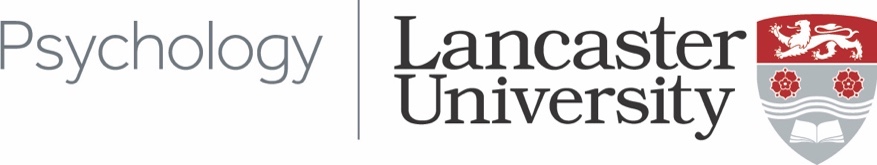 Person SpecificationResearch Associate Vacancy reference: 0162-24*Application Form – assessed against the application form, curriculum vitae and letter of support. Applicants will not be asked to answer a specific supporting statement. Normally used to evaluate factual evidence eg award of a qualification. Will be “scored” as part of the shortlisting process.Supporting Statements - applicants are asked to provide a statement as part of their application to demonstrate how they meet the criteria. The response will be “scored” as part of the shortlisting process.Interview – assessed during the interview process by either competency based interview questions, tests, presentation etc.CriteriaEssential/ DesirableApplication Form/ Supporting Statements/ Interview*A PhD degree in psychology or a related discipline (finalized or near completion) or a combination of equivalent experience.EssentialApplication FormA thorough working understanding of developmental psychology and experience conducting research with developmental populations.Essential Supporting Statements / InterviewProficiency using statistical software for data management, cleaning, and analyses.Essential Supporting Statements / InterviewA solid understanding of ethical considerations, child safeguarding and data protection regulations in relation to research activity with developmental populations.Essential Supporting Statements / InterviewExcellent written and verbal communication and interpersonal skills.EssentialSupporting Statements / InterviewExcellent organisational and project management skills.EssentialInterviewTo convey an appropriate rationale and interest in applying for this particular post.EssentialInterviewPublication record appropriate to a stage of career and strong academic writing skills.EssentialApplication FormFamiliarity with the literature on curiosity and relevant constructs in childhood.DesirableInterviewExperience (or a demonstrated ability to acquire such skills) to design psychological measures validation studies and to analyze psychometric data.DesirableSupporting Statements / InterviewStrong research integrity ethic and adherence to open science research principles.DesirableSupporting Statements / InterviewDemonstrable experience conducting quantitative research, including experimental and survey-based studies.DesirableSupporting Statements / InterviewExperience working with children and child caregivers.DesirableSupporting Statements / Interview